Тема: «Весна идёт, весне - дорогу!»Цель: актуализировать ЗУН в области общеучебных умений,Задачи:развитие мышления: овладевать логическими действиями анализа, синтеза, классификации по родовидовым признакам;вырабатывание внутренней готовности выполнения нормативных требований учебной деятельности;развитие познавательной активности и самостоятельности учащихся;активизация и развитие творческого мышления и творческой деятельности, воображения;актуализация умения работать с анаграммами, решать логические задачи; воспитание культуры речи, настойчивости в учебе, формирование умений осуществлять  взаимосотрудничество;организация  рефлексии эмоционального состояния, деятельности на уроке;воспитание любви к прекрасному: музыке, изобразительному искусству.
Оборудование: Презентация «Весна идёт, весне – дорогу!», ватман, клей – карандаш, разноцветные салфетки (зелёные, голубые, красные, жёлтые, синие, оранжевые, фиолетовые); экран настроения, карточки: тучки, солнышки и солнышки, наполовину закрытые тучками; карточки с заданиями, плакат «Дерево знаний», шаблоны листьевМуз материал:«Весенняя капель» (детские песни)А.Вивальди «Весна» («Времена года»)П.И.Чайковский. «Апрель» («Времена года»_Свиридов «Весна и осень»И.Штраус -  вальс «Весенние голоса»1.Орг. момент. Самоопределение деятельности.- Здравствуйте, ребята. Сегодня у нас с вами очередное занятие. Прежде, чем начнём его, оцените свое эмоциональное состояние  перед занятием. /Каждый вешает на экран настроения: либо солнце, либо тучку, либо солнце наполовину закрытое тучкой./- Наше занятие немного необычное. Тему нашего занятия вы назовёте сами. А для этого вам предстоит вставить пропущенные слова в стихотворении. Вам предстоит решить задачу с четырьмя неизвестными, узнать какие слова скрываются под цифрами: 1,2, 3, 4. / На экране появляется стихотворение и звучит музыка детская песенка «Весёлая капель», дети отгадывают./                            муз. - №1Идёт матушка - __1____,Отворяй – ка ворота.Первым __2___   пришёл, Белый снег сошёл.А за ним и ___3__Отворил окно и дверь, А уж как пришёл ___4__, Солнце в терем приглашай!/1 - весна, 2 – март, 3 – апрель, 4 – май/                    (3минуты)(рус. нар. фольклор)- Кто догадался?.. Тема нашего занятия – это …(весна).- А цель и задачи нашего занятия… А вы их мне тоже сами  назовёте. А сейчас мы попадаем в Загадочный лес, где вам будут предложены вопросы. Вы должны будете найти ответы на них. Взамен получите ответ с нужной для вас буквой. На выходе из сказочного леса из анаграммы вы составите ключевое слово. А это и будут цель и задачи нашего занятия.«Найди лишнее слово», объясни почему.- апрель, март, июнь, май;- осина, клён, смородина, берёза;- помидор, груша, перец, баклажан;-сыр, печенье, батон, калач;- ель, клён, сосна, кедр;-малина, печенье, клубника, земляника;( ключевое слово: мышление)- курица, соловей, ворона, ласточка;- врач, учитель, виолончель, актер;- Красноярск, Воронеж, Германия, Прага;( ключевое слово: внимание)«Сделай обобщение (назови одним словом)»- кастрюля, стакан… (посуда)- поезд, вертолёт… (транспорт)- тополь, шиповник… (растения)-мухомор, подберёзовик… (грибы)- скворец, медведь… (животные)(ключевое слово: воображение)                               /3 минуты/ - №2 А.Вивальди «Весна» -Итак, задачи занятия. На нашем занятии мы будем развивать: мышление, внимание, воображение  /вывешивается на доске/.Основная часть.- Сегодня мы совершим экскурсию по музею, где выставлены работы известных художников, посвящённых весне. Помогает мне экскурсовод - Мудрая сова.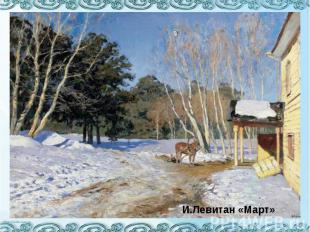 (Картина «Март», автор - ? ) Дети, вы знаете, кто автор этой картины? (нет)  Мудрая сова нам поможет, но при условии: что вы решите задачи.Ваня живет выше Пети, но ниже Сени, а Коля живет ниже Пети. На каком этаже четырёхэтажного дома живёт каждый из них? (1эт - Коля, 2 – Петя, 3 – Ваня, 4 – Сеня) /возможна схема в тетрадях  при затруднении/(Автор: Исаак Ильич Левитан)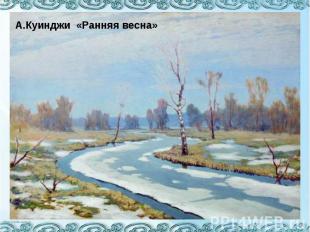 -Вашему вниманию представляем картину «Ранняя весна». Кто автор? Ну, что ж, решаем задачи.Три друга — Саша, Роман и Алеша — изучают в школе три разных иностранных языка — английский, французский и немецкий. Во время летних каникул все они собрались поехать во Францию. Кому придется взять на себя роль переводчика, если известно, что младший из них изучает английский язык, Роман и Алеша старше Саши, а Алеша не изучает немецкого языка?- Решаем с помощью «логического квадрата».- Молодцы. Автор кашей картины Архип Иванович Куинджи.3. Пауза.Игра «Муха»Игра «Корректоры»- А сейчас мы с вами в редакции газеты «Будь в курсе» /показывается фотография коллектива газеты с руководителем/. Редактор собирался напечатать стихи известных поэтов о весне. Но произошли непредвиденные обстоятельства: из текста исчезли некоторые слова. Ваша задача: восстановить первоначальный вариант стихотворений.1группа: В.А. ЖуковскийЖаворонокНа солнце ____ лес зардел,
В долине пар белеет _______,
И песню ______ запел
В лазури жаворонок _____.

Он голосисто с вышины
Поёт, на солнышке сверкая:
— Весна пришла к нам _______,
Я здесь пою приход весны.

Здесь так легко мне, так радушно,
Так беспредельно, так воздушно;
Весь божий мир здесь вижу я.
И славит бога песнь моя!Слова для справок: молодая, тонкий, тёмный, раннюю, звонкий.2 Группа: Ф.И. Тютчев
Весенние водыЕщё в полях белеет снег,
А воды уж весной шумят —
Бегут и будят ____ брег,
Бегут, и блещут, и гласят...

Они гласят во все концы:
"Весна идёт, весна ____,
Мы _____ весны гонцы,
Она нас выслала вперёд!"

Весна идёт, весна идёт!
И ____, ____ майских дней
Румяный, светлый хоровод
Толпится весело за ней.
Слова для справок: молодой, тихих, сонный, тёплых, идёт.
-Я вас поздравляю. Вы молодцы. Прочтите стихи великих поэтов.В.А. ЖуковскийЖаворонокНа солнце тёмный лес зардел,
В долине пар белеет тонкий,
И песню раннюю запел
В лазури жаворонок звонкий.

Он голосисто с вышины
Поёт, на солнышке сверкая:
— Весна пришла к нам молодая,
Я здесь пою приход весны.

Здесь так легко мне, так радушно,
Так беспредельно, так воздушно;
Весь божий мир здесь вижу я.
И славит бога песнь моя!2 Группа: Ф.И. Тютчев
Весенние водыЕщё в полях белеет снег,
А воды уж весной шумят —
Бегут и будят сонный брег,
Бегут, и блещут, и гласят...

Они гласят во все концы:
"Весна идёт, весна идёт,
Мы молодой весны гонцы,
Она нас выслала вперёд!"

Весна идёт, весна идёт!
И тихих, тёплых майских дней
Румяный, светлый хоровод
Толпится весело за ней.

№3/На фоне звучит «Апрель» П.И.Чайковского/ /3мин/«Креативная лаборатория молодых учёных» / фотография научной лаборатории/- Итак, вы – молодые учёные. Большая тема: « Обнаружение изменений, происходящих весной», которую вы обсуждаете, вспоминаете. Ваши задачи:Провести коллективное обсуждение всех изменений, связанных с приходом весны.Предложите придумать новый вид семян, из которого, по замыслу, может вырасти растение высотой с дом. Как будет выглядеть это семя.Что произойдет с растениями, животными (в том числе, насекомыми) если весна не наступит.- Форма работы коллективная. Время для подготовки – 5 мин. / №4 Свиридов «весна и осень» /Выступление детей.5.Заключительный этап.- Наше весеннее занятие подходит к концу. Вы сегодня слушали музыку великих композиторов, читали стихи, смотрели картины известных художников  о весне. И заключительная работа на нашем занятии будет посвящена….? Правильно, весне.- Через 8 мин. вы представите нашему вниманию коллективную работу – коллаж «Моя весна». №5 И.Штраус – вальс «Весенние голоса»6.Рефлексия.- Вы прекрасно справились. Чему вы сегодня научились? Что каждый из вас сегодня узнал нового для себя? Напишите это на листочках. Мы прикрепим на наше Дерево знаний. У нас тоже наступила весна: появились первые листочки на дереве.- Оцените свое эмоциональное состояние  в конце нашего занятия. /Каждый вешает на экран настроения: либо солнце, либо тучку, либо солнце наполовину закрытое тучкой./Наше занятие закончено. Всем спасибо.английскийфранцузскийнемецкийСаша+--Рома--+Алёша-+-